Расходомер-счетчик ультразвуковой цифровой ВЗЛЕТ МРисполнение УРСВ-7хх ЕхМодель расходомера:* - для раздельного исполнения повороты БЭ и индикатора не используются, указывается значение без поворота;**- два универсальных выхода, HART, RS485 MODBUS, вход управления.Барьеры искрозащиты: Примечания:При заполнении карты заказа в прямоугольнике выбранной позиции ставится знак   Х  , значение параметра указывается в графе таблицы или прямоугольнике рядом с его наименованием Город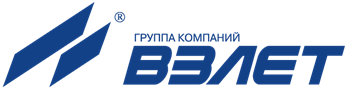 Россия, 198097, Санкт-Петербург, ул. Трефолева, 2БМконтакт- центр (бесплатный звонок) 	 8-800-333-888-7e-mail: 	 mail@vzljot.ru Документация и программное обеспечение размещены на сайте www.vzljot.ruПлательщикРоссия, 198097, Санкт-Петербург, ул. Трефолева, 2БМконтакт- центр (бесплатный звонок) 	 8-800-333-888-7e-mail: 	 mail@vzljot.ru Документация и программное обеспечение размещены на сайте www.vzljot.ruИНН / КПП  Россия, 198097, Санкт-Петербург, ул. Трефолева, 2БМконтакт- центр (бесплатный звонок) 	 8-800-333-888-7e-mail: 	 mail@vzljot.ru Документация и программное обеспечение размещены на сайте www.vzljot.ruПолучательРоссия, 198097, Санкт-Петербург, ул. Трефолева, 2БМконтакт- центр (бесплатный звонок) 	 8-800-333-888-7e-mail: 	 mail@vzljot.ru Документация и программное обеспечение размещены на сайте www.vzljot.ruПочтовый адресРоссия, 198097, Санкт-Петербург, ул. Трефолева, 2БМконтакт- центр (бесплатный звонок) 	 8-800-333-888-7e-mail: 	 mail@vzljot.ru Документация и программное обеспечение размещены на сайте www.vzljot.ruРоссия, 198097, Санкт-Петербург, ул. Трефолева, 2БМконтакт- центр (бесплатный звонок) 	 8-800-333-888-7e-mail: 	 mail@vzljot.ru Документация и программное обеспечение размещены на сайте www.vzljot.ruРоссия, 198097, Санкт-Петербург, ул. Трефолева, 2БМконтакт- центр (бесплатный звонок) 	 8-800-333-888-7e-mail: 	 mail@vzljot.ru Документация и программное обеспечение размещены на сайте www.vzljot.ruтелефон, факсРоссия, 198097, Санкт-Петербург, ул. Трефолева, 2БМконтакт- центр (бесплатный звонок) 	 8-800-333-888-7e-mail: 	 mail@vzljot.ru Документация и программное обеспечение размещены на сайте www.vzljot.ruДоставкасамовывозсамовывозЖ/ДЖ/ДАВИАРоссия, 198097, Санкт-Петербург, ул. Трефолева, 2БМконтакт- центр (бесплатный звонок) 	 8-800-333-888-7e-mail: 	 mail@vzljot.ru Документация и программное обеспечение размещены на сайте www.vzljot.ruПеревозчикРоссия, 198097, Санкт-Петербург, ул. Трефолева, 2БМконтакт- центр (бесплатный звонок) 	 8-800-333-888-7e-mail: 	 mail@vzljot.ru Документация и программное обеспечение размещены на сайте www.vzljot.ruПункт назначенияПункт назначенияРоссия, 198097, Санкт-Петербург, ул. Трефолева, 2БМконтакт- центр (бесплатный звонок) 	 8-800-333-888-7e-mail: 	 mail@vzljot.ru Документация и программное обеспечение размещены на сайте www.vzljot.ruПредполагаемая дата оплатыПредполагаемая дата оплатыПредполагаемая дата оплатыПредполагаемая дата оплатыПредполагаемая дата оплатыРоссия, 198097, Санкт-Петербург, ул. Трефолева, 2БМконтакт- центр (бесплатный звонок) 	 8-800-333-888-7e-mail: 	 mail@vzljot.ru Документация и программное обеспечение размещены на сайте www.vzljot.ruЗаявка №Дата готовности«»20     г.Заявка №от «» 20   г.Дата готовности«»20     г.Заявка №Дата готовностиИНН конечного заказчика \ наименование конечного заказчикаНомер опросного листа                                 Количество комплектов однотипных приборов    шт.УРСВ-7   _  Ex-11   -2_-3_-4_-5 1-6_-7_-8_измеряемая жидкостьдиапазон расходов, м3/чтемпература жидкости, °С       DN, наружный диаметр, толщина стенки, материал трубопровода:733Ex, DN 50733Ex, DN 100744Ex, DN 250744Ex, DN 500744Ex, DN 800733Ex, DN 65744Ex, DN 150744Ex, DN 300744Ex, DN 600744Ex, DN 900733Ex, DN 80744Ex, DN 200744Ex, DN 400744Ex, DN 700744Ex, DN 1000Степень защиты-11IP67 БЭ, IP68 ИУ ХМатериал ИУ-61Ст20Давление \ Фланцы-212,5 МПа    \   исполнение «В»Материал ИУ-6212Х18Н10ТДавление \ Фланцы-222,5 МПа    \   исполнение «E»Материал ИУ-6309Г2СДавление \ Фланцы-234 МПа       \   исполнение «Е»Поворот БЭ*(блока электронного):-71без поворотаДавление \ Фланцы-2416 МПа     \   исполнение «J»Поворот БЭ*(блока электронного):-72на 900 по часовой стрелкеИсполнение-31единоеПоворот БЭ*(блока электронного):-73на 1800 по часовой стрелкеИсполнение-32раздельное*Поворот БЭ*(блока электронного):-74на 2700 по часовой стрелкеИсточник питания ~220/=24 B-41ИВП 24.24  Поворот индикатора*-81без поворотаИсточник питания ~220/=24 B-42не поставлять  Поворот индикатора*-82на 900 по часовой стрелкеИнтерфейс-51стандартная комплектация**Хдлина кабеля питания 2х1,5 мм2 (до 150м), мдлина кабеля связи для выходного интерфейса, мдлина кабеля питания 2х2,5 мм2 (до 250м), мдлина кабеля связи для раздельного исполнения, м:2м5м10мдлина кабеля связи для раздельного исполнения, м:теплоизоляционный чехол для БЭ, шт.Ключ для монтажа/демонтажа крышки электронного блока, шт.Присоединительная арматура:  Ст20, с консервацией12Х18Н10Т09Г2СПрисоединительная арматура:крепеж из Ст20       крепеж из 20Х13хкрепеж из 09Г2СхПрисоединительная арматура:крепеж из 20Х13       DNтрубопроводакомплект монтажный УРСВ-7хх (фланцы, крепеж, прокладки)комплект конфузоровгабаритный имитатор:                                Ст20                   12Х18Н10ТRS 485: Корунд М3 – 1 шт.Универсальный выход и вход управления: Корунд М3 – 2 шт.RS 485 и универсальные выходы: Корунд М3 – 2 шт.Ток. выход и вход управл.:  КорундМ3 – 1шт., Корунд М4 – 1 шт.RS 485 и токовый выход: Корунд М3 – 1 шт., Корунд М4 – 1 шт.Токовый выход: Корунд М4 – 1 шт.Лицо заполнившее карту(ФИО, должность)(подпись)Тел.e-mail: